Регистрация на сайте  www.microsoft.com/licensing/servicecenter/ Перейти по вышеуказанной ссылке 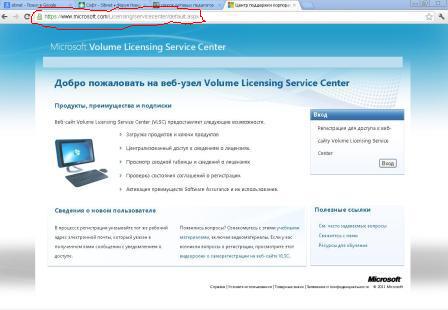  	2.На странице нажать кнопку «Вход»	, затем кнопку  «Регистрация»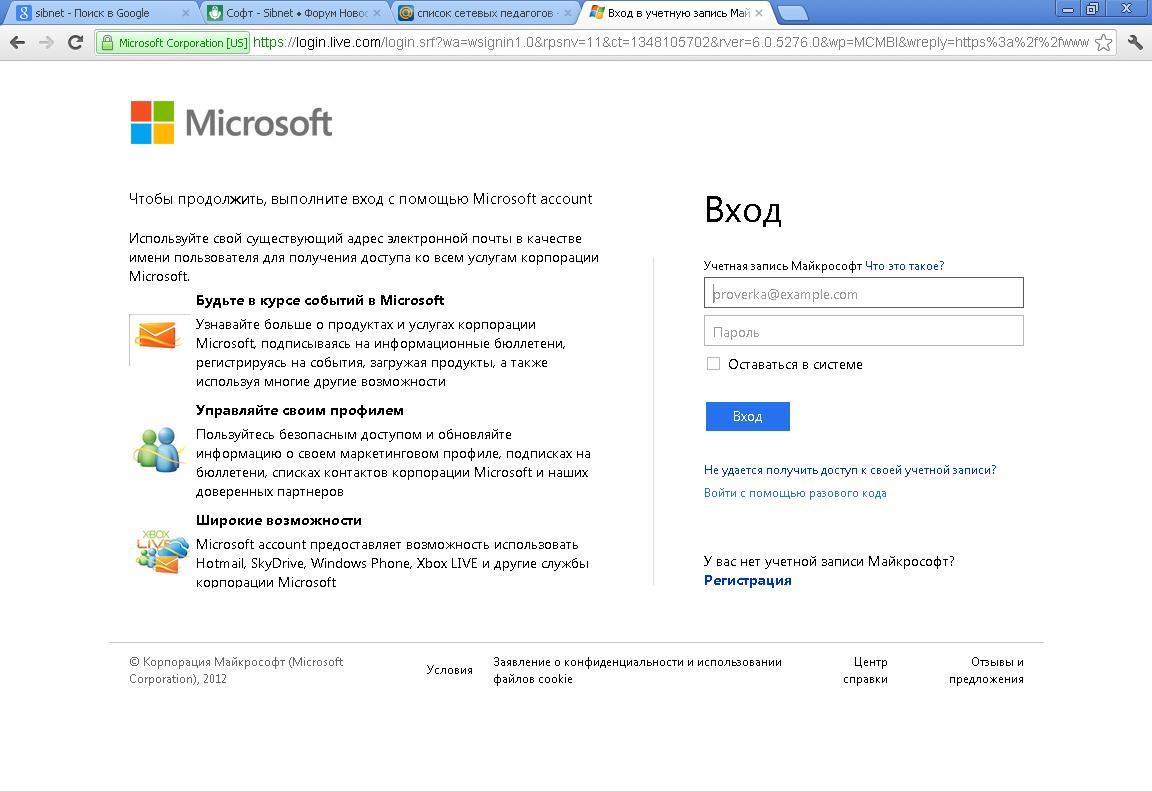 Произвести  регистрацию, заполнив ВСЕ  поля формы!!!!!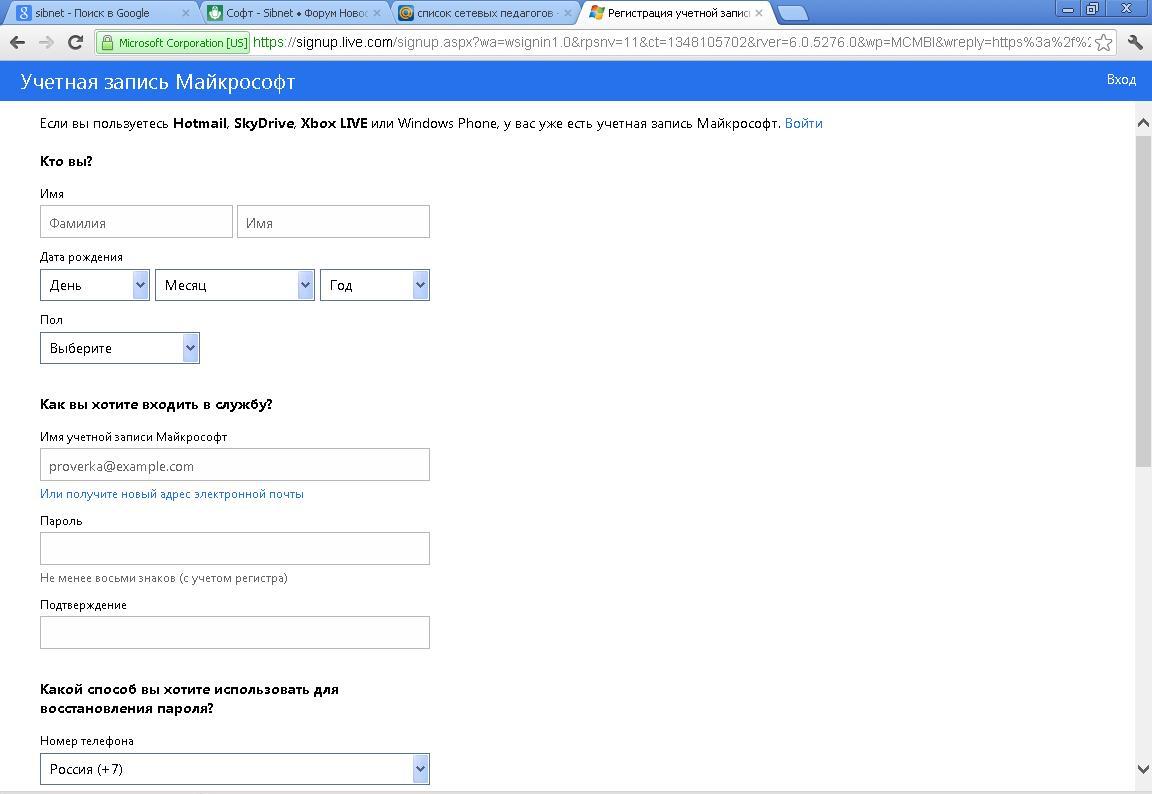 После подтверждения регистрации, авторизоваться на сайте под своим логином и паролем.При первом входе на сайт в полях «Авторизационный номер лицензиата» и «Номер лицензии» ввести аналогичные данные из конвертов 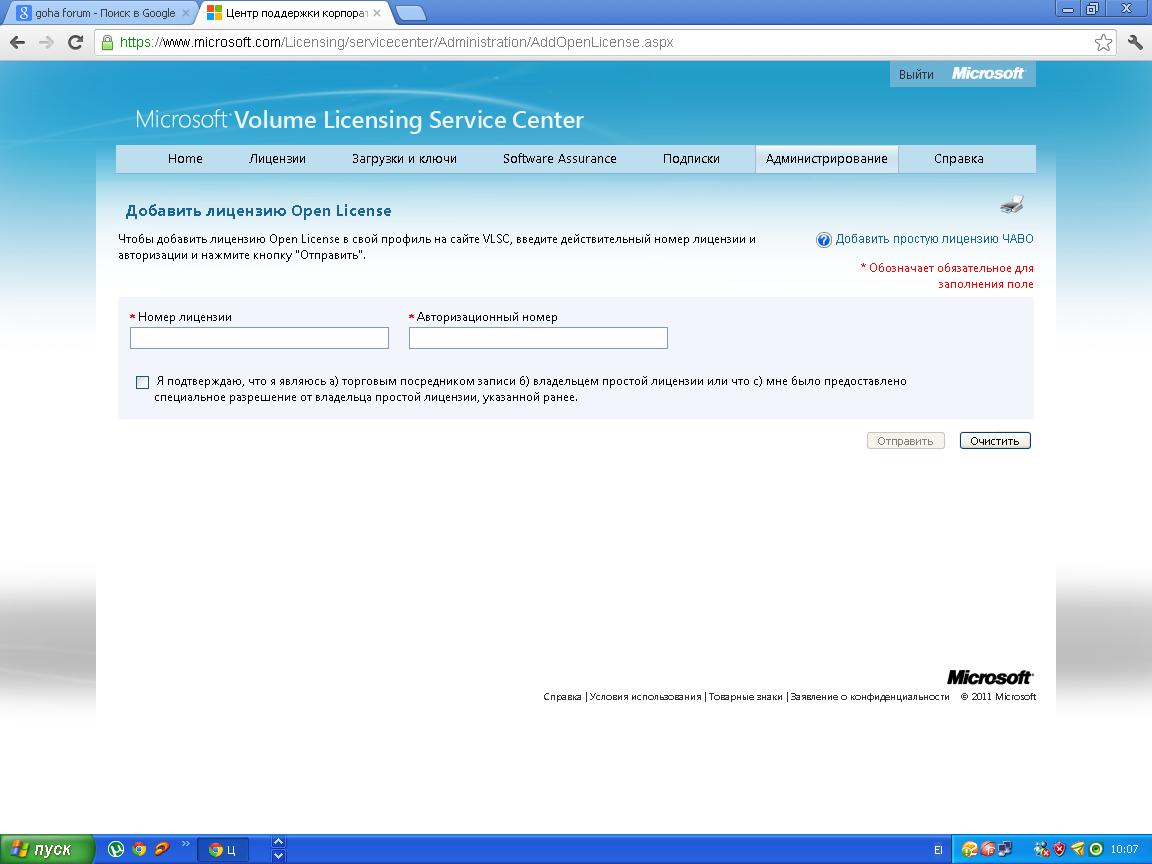 Затем добавить номера из второго конверта, запрос обрабатывается в течение суток.Затем в разделе «Администрирование» оставить запрос на получение прав доступа  к разделу «Загрузки и ключи» 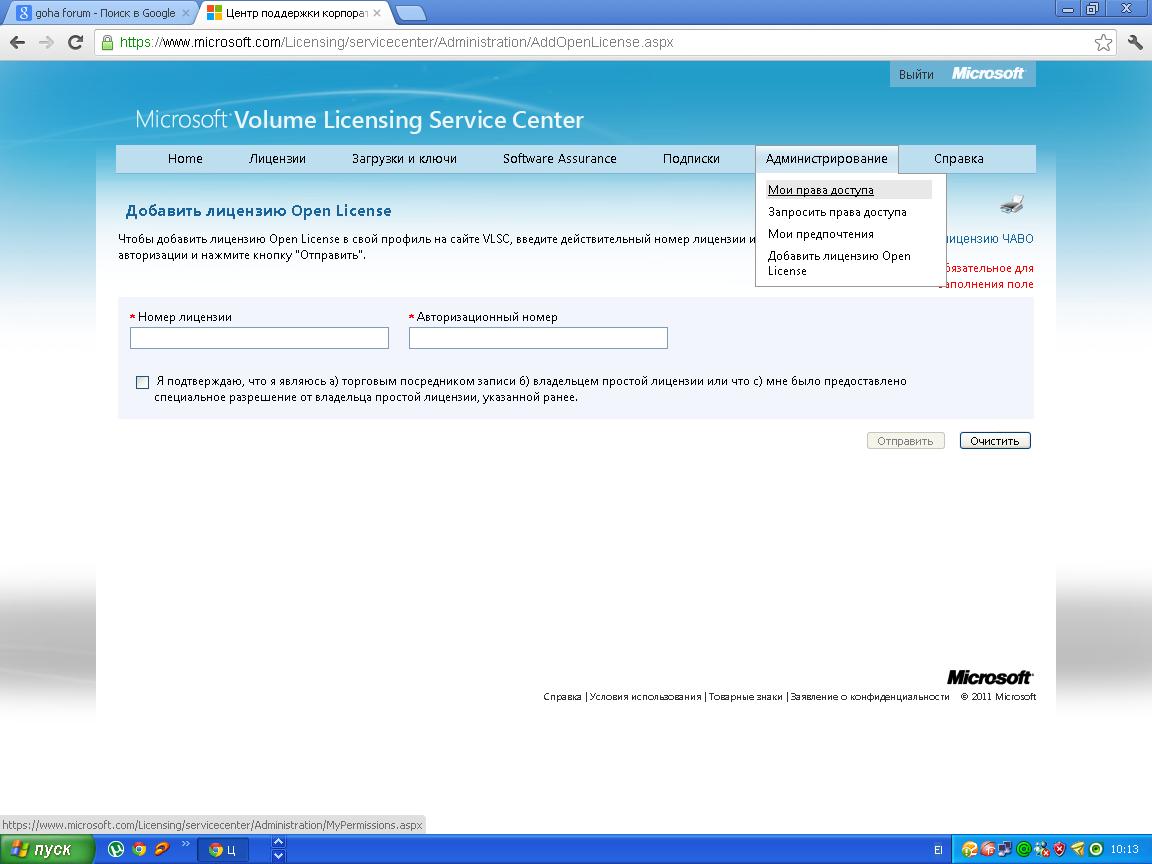 После получения доступа  в разделе « Загрузки и ключи» выбрать необходимый продукт ( Windows 7 Professional, Office Professional Plus 2010 )  и загрузить необходимы дистрибутив.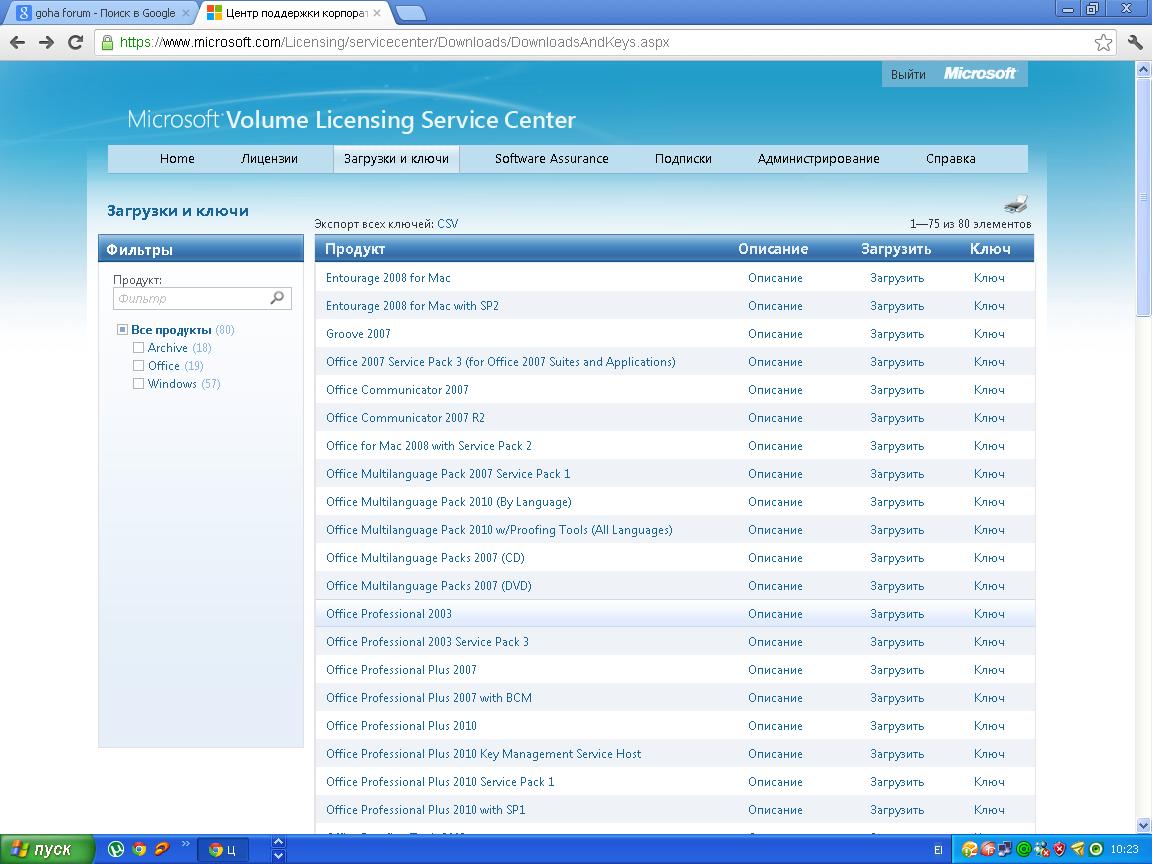 Здесь же в столбце « Ключи» находятся ключи для вашего учреждения. 